                                                                                                                                                                  Village Harsuwar, P/O Hissar, 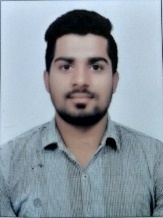 District Madhubani Bihar, India, Pincode- 847230+91- 8699415693sanjeev8697@gmail.comOBJECTIVESeeking a challenging environment where I can augment my skills and effectively contribute towards the goals of the concerned organization.EDUCATIONAL QUALIFICATIONSACADEMIC ACHIEVEMENTSContraption 2nd Position in tech invent.PROJECTS UNDERTAKENEXPERIENTIAL LEARNING / INDUSTRIAL TRAINING		6 weeks Industrial Training in Ind-Swift Laboratories Limited, Dera Bassi, Punjab, June-July 2015.6 weeks Industrial Training in Sharu Steels (P) Ltd Ludhiana, Punjab, June- July 2016.   Company Name:  M/S Sunmax Auto Engineering pvt.ltdDepartment:	Quality Assurance.Designation:       Senior Engineer.Duration         : 4th June 2018 to till now.Total Working experience:     1.10 years. An ISO/TS-16949:2009 & ISO 9001:2008 certified company from TUV Management Service. It is manufacturing of Sprocket driven, Chain case, Main stand, Pedal brake, Pedal &safeguard. SunMax is a full spectrum "Automotive Components Solutions” provider serving top OEMs in India and manufacturing a wide range of components. With 3 units in Manesar, one in Haridwar and expertise over a wide spectrum of processes and technologies, we are able to offer our clients a very broad portfolio of components to suit their distinctive needs. Our aim is to drive maximum value to our customers through quantifiable productivity improvements, innovation driven manufacturing methods, on-time deliveries and high quality standards. We are Leading Supplier of Transmission components and Tubular components to Hero MotoCorp Ltd (World's No. 1 Two wheeler company). To arrange & verify countermeasure and 8D for Customer Quality problems.Follow up audits at our end to ensure the implementation of CAPA.Make Pareto diagram for machine, defect & operator wise rejection for QRM.Analysis rejection data using 7QC tools.Prepared Daily/monthly quality MIS reports.Problem solving along with Mfg. Deptt. For defects occurred during pre-dispatch quality audit, leading to root cause identification & elimination of defects.Team Leader of customer support group, handling all types of customer complaints & their analysis, countermeasure, corrective & preventive actions.To conduct internal audits & Supplier Audit, & verify actions, taken against non-conformities observed during audits.To Prepare and Follow SOP, One Point Lesson, Work Instruction, Procedure according to IATF 16949:2016 etc.Training to concern QA Supervisor / Operators about WI, OPL, 5S, 4M, Kaizen, and Poka-Yoke, SPC, 7QC Tools, etc.To do kaizen to reduce cost & over head with increase in productivityTo conduct products & process audits as predefined procedures. Updating of Quality Chart in case of any ECN/PCN, New part.Prepare the calibration Plan v/s Actual & Controlling of monitoring and measuring instrument.Given Ideas to Junior for Kaizen and poke-yoke for eliminating defects. Prepare the SPC Plan V/s Actual & Collect the Data of SPC, Machine/Part wise per month.Monitoring & checking Daily sensor audit check sheet & Quality related documents filled.Prepared the Monthly MIS/QRM.Making the PPAP, APQP& NPD documents..Company Name: M/s. Vishwakarma Auto Parts Pvt .Ltd.Department:	Quality .Designation:      Engineer.Duration         : December 2016 to May 2018.An ISO/TS 16949:2009 & ISO 14001:2004 certified company. Company manufacturing of Automotive Precision machining, Casting Machining , (Engine parts , Steering parts , break parts , Hydro suspension parts etc) Drop box , Gear lever , brake pedal shaft , gear shift  lever , Rear Housing , Intermediate Plate , Spring assembly , Vent tube assembly , Load control arm ,  Intermediate housing & Hydraulic Cylinder etc. It’s Major Customer are M/S NEW HOLLAND TRACTOR ,M/S ESCORT TRACTOR ,M/S JCB INDIA ,M/S  JCB UK ,M/S GRAZIANO TRANSMISSION ,M/S TAFE , M/S CARRARO ,M/S TACO,  M/S CLASS , M/S MARUTI  ,BRAKES OF INDIA.Initial Part Approval at time of part set-up.Patrol Inspection & Part Verification as per drawing.Approved new develop sample.Take Corrective & Preventive action against Non-conformance.Generate Process Route Tag & adherence audit report for route card.Preparation & Maintain Quality Control Chart Updating of Quality Chart in case of any ECN/PCN, New part.Patrolling inspection done as per defined procedure.Controlling of monitoring and measuring instrument.Kaizen and poke-yoke for eliminating defects. Collect the Data of SPC, Machine/Part wise per month.Checking Daily sensor audit check sheet& Quality related documents filled.TRAINING KNOWLEDGESPC, MSA, FMEA, PPAP.Knowledge of computer.MS. Word, MS.Excel, MS.powerpoint.ERP System.Disciplined, dedicated and hardworking with an ability to easily adapt to changing work environments and technologies.Confident and Determined.Good presentation skills.Competitive attitude.Good team working ability.Ability to rapidly build relationship and set up trust.Able to communicate and explain things easily.Good listener with a remarkable ability to understand instructions while paying attention to detail.EXTRA-CURRICULAR ACTIVITIESParticipated in CAE Workshop.Active Member of SAE.Active member of sports club.Participated in Mathematics Olympiad.HOBBIES/INTERESTSPlaying Cricket.Listening to Music.Motivating People.Reading Books – Autobiographies.PERSONAL INFORMATION Father‘s Name 		:	Vinod Chandra Thakur.Date of Birth		:	05 June 1995.Sex / Marital Status	:	Male / Single.Language Proficiency	:	English, Hindi.Current salary    :                       2.62 lakh/annum.DECLARATIONI do hereby declare that the above information is true to the best of my knowledge.(Signature)Date:  -   - 2018Place: 	  YearDegreeSchool/ InstituteBoard/UniversityPercentage2017B.E (M.E)University Institute of Engineering Chandigarh University78.4%2012Matriculation+2R.J.R.R.S.D.College,Basopatti,MadhubaniBSEB74.2%2010Matriculation 10thI S High School Basopatti,MadhubaniBSEB69.2%1. Project Name: Compressed Air Car , compressed air engine 1. Project Name: Compressed Air Car , compressed air engine 1. Project Name: Compressed Air Car , compressed air engine Languages/Software: Solid Works, ANSYSProject Description:A compressed-air vehicle is powered by an air engine, using compressed air, which is stored in a tank. Instead of mixing fuel with air and burning it in the engine to drive pistons with hot expanding gases, compressed-air vehicles use the expansion of compressed air to drive their pistons.